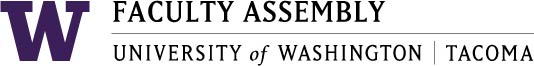 Academic Policy & Curriculum CommitteeJune 5, 2019 GWP 320, 12:30-1:20pm Meeting MinutesPresent: Menaka Abraham, Robin Evans-Agnew, Jarek Sierschynski, LeAnne Laux-Bachand, Anthony Falit-Baiamonte, Ruth Vanderpool, Jeff Cohen, Evelyn Shankus, Jutta Heller, Jill Purdy, Andrea Coker-Anderson, Patrick Pow, Serin Anderson, Christie Peralta, Lorraine Dinnel, Tammy Jez Consent Agenda and RecordingConsent given to the agenda and for recording minutes.MinutesThe 5-22-19 meeting minutes were approved.6 approved, 0 no, 0 abstentionAnnouncementsAPCC Chair, Menaka Abraham, thanked APCC members for their work this year and also provided an update from the June UWCC meeting. There were no concerns about UW Tacoma courses. PNOI BA in EducationCommittee members briefly discussed new documents for the PNOI BA in Education. Overall, committee members believe the School of Education has done a very thorough and great job with this PNOI. Consent was given to move forward to the 1503 stage.New Program ProposalsMinor in Latino StudiesNew minor in Latino Studies from the School of Interdisciplinary Arts and Sciences, effective Spring 2020.Committee members had questions on the 1503 for the Minor in Latino Studies and would like to see it again at the Fall APCC meeting.TLAX 360 has two different titles. The 1503 title is different from the actual course title.Is TLAX 333 a prerequisite for anything?TLAX 434 should be TLAX 435? (Popular movements in Latin America)Should statistics be a prerequisite for TLAX 356?Curriculum proposers also need to make sure that the course titles and numbers are consistent with the actual courses on the 1503. Program Change ProposalsBA Politics, Philosophy, and Public AffairsAddition of TLAW 496 capstone/internship, effective Autumn 2019. BA Law and PolicyAddition of TLAW 496 capstone/internship, effective Autumn 2019. BS Urban DesignMinimum grade of 2.7 in all TUDE studio courses, effective Winter 2020.Changes: List specific TUDE studio courses in the proposed catalog copy.Minor in Law and PolicyAdding TCOM 465 to elective list, effective Winter 2020.Motion to approve program changes to BA in Politics, Philosophy, and Public Affairs; BA in Law and Policy; BS in Urban Design; and Minor in Law and Policy with changes was made by Ruth Vanderpool, seconded by Jutta Heller.	9 yes, 0 no, 0 abstentionBA in CommunicationsEliminating List B from the Research Track, shifting these 10 credits to List A. Professional Track remains unchanged. Effective Autumn 2020.APCC would like to see this 1503 again with some clarification on whether the consolidation of lists (List A and List B) results in any difference between a professional track vs a research track. The writing course in the Research track seems to be the only additional requirement. No vote for BA in CommunicationsNew Course Proposals
TCRIM 157 Miscarriages of JusticeTBIOMD 494 Biomedical Science Community Engagement InternshipRemove “Credit/no-credit only. May be repeated for credit. Credit/no-credit only.” from course descriptionResubmit with justification for QSR internship.Fix link on the syllabus. TESC 494 Environmental Science Community Engagement InternshipRemove “Credit/no-credit only. May be repeated for credit. Credit/no-credit only.” from course descriptionResubmit with justification for QSR internship.Fix link on the syllabus. TLAX 356 Latinx Urban Communities (Diversity Designation)Course description needs to be modified.Update abbreviated title.Fix spelling errors in justification.TLAX 290 Latinx Social Movements (Diversity Designation)TLAX 225 Latinx/a/o Cultural Expressions (Diversity Designation)Address question about Diversity Designation (DD) application.On the DD application, please remove "to" in the answer for Question 2. TCSS 591 Research Seminar in Distributed SystemsTSPAN 312 Culture and Language for Spanish Heritage Speakers (Diversity Designation)Change “that” to “who” in course description.TWRT 320 Theories and Histories of RhetoricMotion to approve new course proposals with changes was made by Robin Evans-Agnew, seconded by LeAnne Laux-Bachand.	9 yes, 0 no, 0 abstentionCourse Change ProposalsTESC 496 Environmental Sciences Research InternshipTBIOMD 496 Biomedical Sciences Research InternshipTMATH 120 PrecalculusKeep placement requirements of Accuplacer, update description.TLAW 452 Race, Ethnicity, and the LawTPSYCH 400 Psychology of GenderTCOM 453 Critical Approaches to Mass CommunicationSyllabus course description doesn’t match UWCM course description.TURB 200 Introduction to Urban ResearchUpdate syllabus to follow extra credit grading guidelinesRemove “Initial the daily attendance log” from syllabusTLAX 250 Latinos/as in the MediaTIAS 496 InternshipTWRT 333 Writing through ComicsTPSYCH 455 Immigrant Youth and FamiliesTLAX 435 Popular Movements in Latin AmericaMotion to approve course change proposals with changes was made by Robin Evans-Agnew, seconded by LeAnne Laux-Bachand.7 yes, 1 abstain, 0 noGraduation PetitionsSpring 2019 Graduation Petition – ApprovedSummer 2019 Graduation Petition with Addendum (# 1) – Approved Summer 2019 Graduation Petition (#2) – Approved Summer 2019 Graduation Petition (#3) – Approved AdjournmentThe meeting adjourned at 1:42 p.m.This was the last APCC meeting of the 2018-2019 academic year. The next meeting of APCC will be held Wednesday, September 25, 2019 from 12:30-2:00 p.m. in GWP 320.